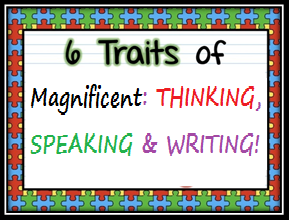 English DepartmentII Unit / 5th Grade, 2019P. Bencich & M.A. Vergara 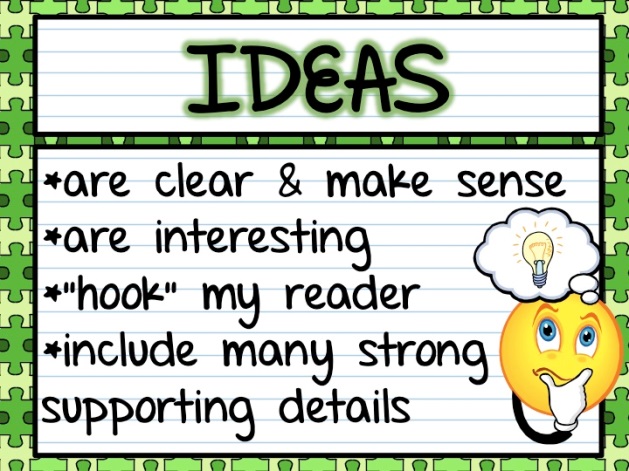 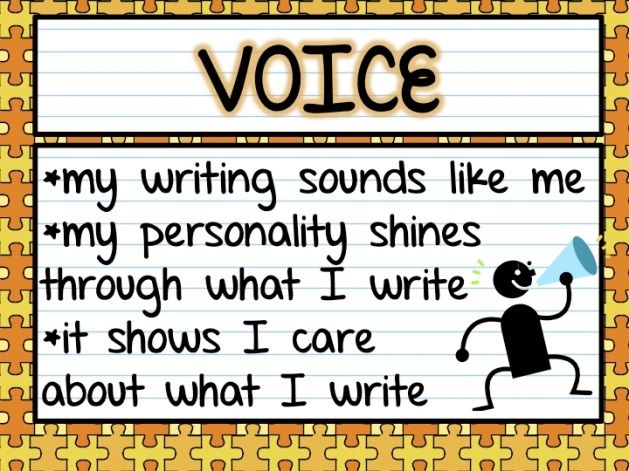 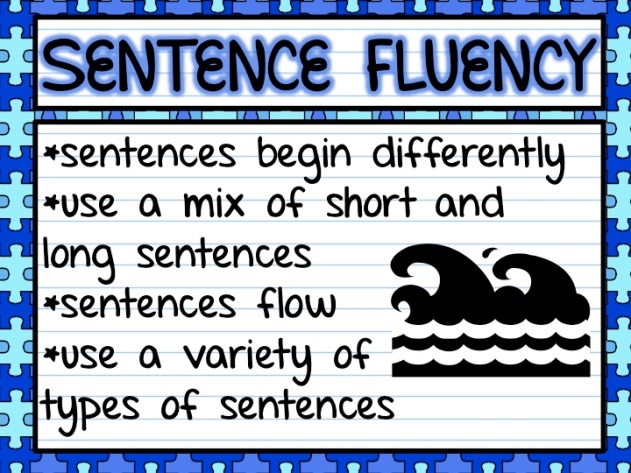 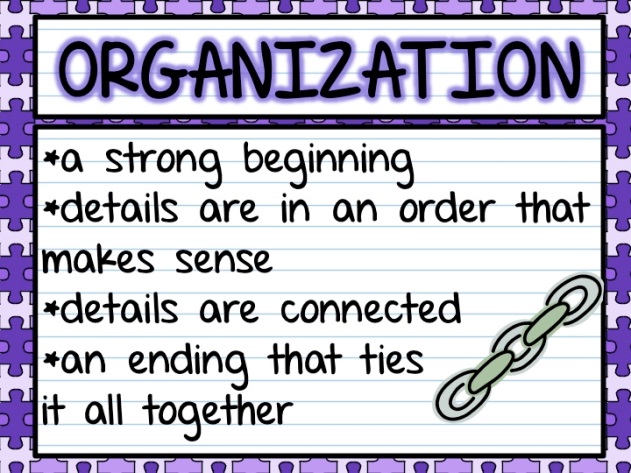 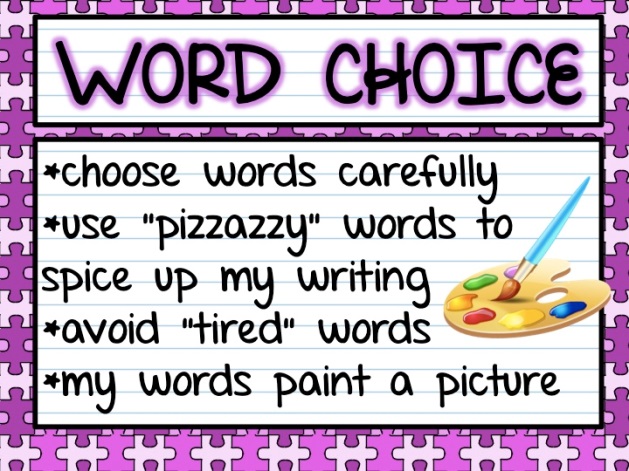 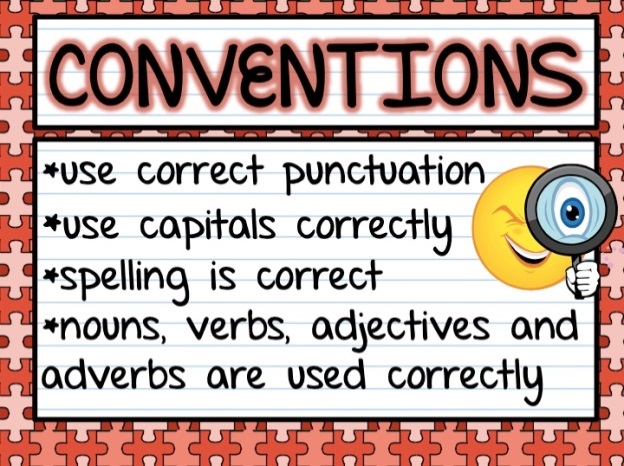 